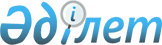 О внесении изменений и дополнений в решение областного маслихата (XI сессия, V созыв) от 6 декабря 2012 года N 116/11 "Об областном бюджете на 2013 - 2015 годы"
					
			Утративший силу
			
			
		
					Решение маслихата Павлодарской области от 28 января 2013 года N 129/14. Зарегистрировано Департаментом юстиции Павлодарской области 31 января 2013 года N 3396. Утратило силу в связи с истечением срока действия (письмо руководителя аппарата маслихата Павлодарской области от 03 сентября 2014 года N 1-11/560)      Сноска. Утратило силу в связи с истечением срока действия (письмо руководителя аппарата маслихата Павлодарской области от 03.09.2014 N 1-11/560).

      В соответствии с пунктом 2 статьи 106 Бюджетного кодекса Республики Казахстан от 4 декабря 2008 года, подпунктом 1) пункта 1 статьи 6 Закона Республики Казахстан "О местном государственном управлении и самоуправлении в Республике Казахстан" от 23 января 2001 года, постановлением Правительства Республики Казахстан от 30 ноября 2012 года N 1520 "О реализации Закона Республики Казахстан "О республиканском бюджете на 2013 - 2015 годы" Павлодарский областной маслихат РЕШИЛ:



      1. Внести в решение областного маслихата (XI сессия, V созыв) от 6 декабря 2012 года N 116/11 "Об областном бюджете на 2013 - 2015 годы" (зарегистрированное в Реестре государственной регистрации нормативных правовых актов за N 3290 от 14 декабря 2012 года, опубликованное в газете "Сарыарка самалы" от 25 декабря 2012 года N 147 "Звезда Прииртышья" от 27 декабря 2012 года N 148) следующие изменения и дополнения:



      в пункте 1:

      в подпункте 1):

      цифры "57005806" заменить цифрами "87628634";

      цифры "35773571" заменить цифрами "66396399";

      в подпункте 2) цифры "57246102" заменить цифрами "87868930";

      в подпункте 3):

      цифры "-713611" заменить цифрами "1695777";

      дополнить абзацем следующего содержания:

      "бюджетные кредиты – 2409388 тысяч тенге;";

      подпункт 5) изложить в следующей редакции:

      "дефицит бюджета – -1936073 тысячи тенге;";

      подпункт 6) изложить в следующей редакции:

      "финансирование дефицита бюджета – 1936073 тысячи тенге.";



      решение дополнить пунктами 8-1, 8-2, 8-3 следующего содержания:



      "8-1. Установить на 2013 год объемы целевых текущих трансфертов из республиканского бюджета, передаваемых по транзитным областным программам бюджетам районов (городов областного значения), в следующих размерах:

      2166259 тысяч тенге – на реализацию государственного образовательного заказа в дошкольных организациях образования;

      480884 тысячи тенге – на увеличение размера доплаты за квалификационную категорию учителям школ и воспитателям дошкольных организаций образования;

      135201 тысяча тенге – на оснащение учебным оборудованием кабинетов физики, химии, биологии в государственных учреждениях основного среднего и общего среднего образования;

      69389 тысяч тенге – на повышение оплаты труда учителям, прошедшим повышение квалификации по трехуровневой системе;

      232511 тысяч тенге – на ежемесячную выплату денежных средств опекунам (попечителям) на содержание ребенка-сироты (детей-сирот) и ребенка (детей), оставшегося без попечения родителей;

      22268 тысяч тенге – на обеспечение оборудованием, программным обеспечением детей-инвалидов, обучающихся на дому;

      43150 тысяч тенге – на введение стандартов специальных социальных услуг;

      94423 тысячи тенге – для реализации мер социальной поддержки специалистов;

      557195 тысяч тенге – на проведение противоэпизоотических мероприятий;

      35666 тысяч тенге – на капитальный и средний ремонт автомобильных дорог районного значения (улиц города) и улиц населенных пунктов;

      182682 тысячи тенге – на реализацию мер по содействию экономическому развитию регионов в рамках Программы "Развитие регионов".



      8-2. Установить на 2013 год объемы целевых трансфертов на развитие из республиканского бюджета, передаваемых по транзитным областным программам бюджетам районов (городов областного значения), в следующих размерах:

      1170000 тысяч тенге – на проектирование, строительство и (или) приобретение жилья коммунального жилищного фонда;

      1615000 тысяч тенге – на проектирование, развитие, обустройство и (или) приобретение инженерно-коммуникационной инфраструктуры;

      1376388 тысяч тенге – на развитие системы водоснабжения и водоотведения;

      749521 тысяча тенге – на развитие системы водоснабжения в сельских населенных пунктах;

      22369 тысяч тенге – на развитие коммунального хозяйства;

      114098 тысяч тенге – на развитие теплоэнергетической системы;

      1965340 тысяч тенге – на развитие инженерной инфраструктуры в рамках программы "Развитие регионов".



      8-3. Предусмотреть в областном бюджете на 2013 год кредитование бюджетов районов (городов областного значения) в следующих размерах:

      780000 тысяч тенге – на проектирование, строительство и (или) приобретение жилья;

      428423 тысячи тенге – для реализации мер социальной поддержки специалистов;

      458680 тысяч тенге – на содействие развитию предпринимательства в моногородах.";



      приложение 1 к указанному решению изложить в новой редакции согласно приложению к настоящему решению.



      2. Контроль за выполнением настоящего решения возложить на постоянную комиссию областного маслихата по экономике и бюджету.



      3. Настоящее решение вводится в действие с 1 января 2013 года.      Председатель сессии                        А. Есенжулов      Секретарь областного маслихата             М. Кубенов

Приложение         

к решению Павлодарского     

областного маслихата       

(XIV (внеочередная) сессия, V созыв)

от 28 января 2013 года N 129/14   Приложение 1      

к решению Павлодарского   

областного маслихата     

(XI сессия, V созыв)    

от 6 декабря 2012 года N 116/11 Областной бюджет на 2013 год (с изменениями и дополнениями)
					© 2012. РГП на ПХВ «Институт законодательства и правовой информации Республики Казахстан» Министерства юстиции Республики Казахстан
				КатегорияКатегорияКатегорияКатегорияСумма (тыс. тенге)Класс                НаименованиеКласс                НаименованиеКласс                НаименованиеСумма (тыс. тенге)ПодклассПодклассСумма (тыс. тенге)12345I. ДОХОДЫ87 628 6341Налоговые поступления20 784 35101Подоходный налог6 691 3552Индивидуальный подоходный налог6 691 35503Социальный налог5 096 6971Социальный налог5 096 69705Внутренние налоги на товары, работы и услуги8 996 2993Поступления за использование природных и других ресурсов8 996 2992Неналоговые поступления447 88401Доходы от государственной собственности54 6641Поступления части чистого дохода государственных предприятий3 8964Доходы на доли участия в юридических лицах, находящиеся в государственной собственности3945Доходы от аренды имущества, находящегося в государственной собственности37 0627Вознаграждения по кредитам, выданным из государственного бюджета13 31204Штрафы, пени, санкции, взыскания, налагаемые государственными учреждениями, финансируемыми из государственного бюджета, а также содержащимися и финансируемыми из бюджета (сметы расходов) Национального Банка Республики Казахстан386 2951Штрафы, пени, санкции, взыскания, налагаемые государственными учреждениями, финансируемыми из государственного бюджета, а также содержащимися и финансируемыми из бюджета (сметы расходов) Национального Банка Республики Казахстан, за исключением поступлений от организаций нефтяного сектора386 29506Прочие неналоговые поступления6 9251Прочие неналоговые поступления6 9254Поступления трансфертов66 396 39901Трансферты из нижестоящих органов государственного управления8 051 3322Трансферты из районных (городских) бюджетов8 051 33202Трансферты из вышестоящих органов государственного управления58 345 0671Трансферты из республиканского бюджета58 345 067Функциональная группаФункциональная группаФункциональная группаФункциональная группаФункциональная группаСумма, (тыс. тенге)Функциональная подгруппа     НаименованиеФункциональная подгруппа     НаименованиеФункциональная подгруппа     НаименованиеФункциональная подгруппа     НаименованиеСумма, (тыс. тенге)Администратор бюджетных программАдминистратор бюджетных программАдминистратор бюджетных программСумма, (тыс. тенге)ПрограммаПрограммаСумма, (тыс. тенге)123456II. ЗАТРАТЫ87 868 93001Государственные услуги общего характера1 345 8061Представительные, исполнительные и другие органы, выполняющие общие функции государственного управления1 069 571110Аппарат маслихата области45 493001Услуги по обеспечению деятельности маслихата области42 716003Капитальные расходы государственного органа2 777120Аппарат акима области896 036001Услуги по обеспечению деятельности акима области834 452004Капитальные расходы государственного органа51 847007Капитальные расходы подведомственных государственных учреждений и организаций9 737282Ревизионная комиссия области128 042001Услуги по обеспечению деятельности ревизионной комиссии области123 247003Капитальные расходы государственного органа4 7952Финансовая деятельность127 278257Управление финансов области127 278001Услуги по реализации государственной политики в области исполнения местного бюджета и управления коммунальной собственностью106 519009Приватизация, управление коммунальным имуществом, постприватизационная деятельность и регулирование споров, связанных с этим13 992013Капитальные расходы государственного органа6 7675Планирование и статистическая деятельность148 957258Управление экономики и бюджетного планирования области148 957001Услуги по реализации государственной политики в области формирования и развития экономической политики, системы государственного планирования и управления области139 120005Капитальные расходы государственного органа9 83702Оборона113 3211Военные нужды44 451250Управление по мобилизационной подготовке, гражданской обороне, организации предупреждения и ликвидации аварий и стихийных бедствий области44 451003Мероприятия в рамках исполнения всеобщей воинской обязанности24 077007Подготовка территориальной обороны и территориальная оборона областного масштаба20 3742Организация работы по чрезвычайным ситуациям68 870250Управление по мобилизационной подготовке, гражданской обороне, организации предупреждения и ликвидации аварий и стихийных бедствий области68 870001Услуги по реализации государственной политики на местном уровне в области мобилизационной подготовки, гражданской обороны, организации предупреждения и ликвидации аварий и стихийных бедствий41 023005Мобилизационная подготовка и мобилизация областного масштаба15 930006Предупреждение и ликвидация чрезвычайных ситуаций областного масштаба3 703009Капитальные расходы государственного органа5 793032Капитальные расходы подведомственных государственных учреждений и организаций2 42103Общественный порядок, безопасность, правовая, судебная, уголовно-исполнительная деятельность5 029 4271Правоохранительная деятельность5 029 427252Исполнительный орган внутренних дел, финансируемый из областного бюджета5 029 427001Услуги по реализации государственной политики в области обеспечения охраны общественного порядка и безопасности на территории области4 447 592003Поощрение граждан, участвующих в охране общественного порядка9 028006Капитальные расходы государственного органа389 070008Обеспечение безопасности дорожного движения72 066013Услуги по размещению лиц, не имеющих определенного места жительства и документов56 569014Организация содержания лиц, арестованных в административном порядке55 10204Образование14 732 4801Дошкольное воспитание и обучение2 647 143261Управление образования области2 647 143027Целевые текущие трансферты бюджетам районов (городов областного значения) на реализацию государственного образовательного заказа в дошкольных организациях образования2 166 259045Целевые текущие трансферты бюджетам районов (городов областного значения) на увеличение размера доплаты за квалификационную категорию учителям школ и воспитателям дошкольных организаций образования480 8842Начальное, основное среднее и общее среднее образование4 335 178260Управление туризма, физической культуры и спорта области1 529 484006Дополнительное образование для детей и юношества по спорту1 246 052007Общеобразовательное обучение одаренных в спорте детей в специализированных организациях образования283 432261Управление образования области2 805 694003Общеобразовательное обучение по специальным образовательным учебным программам946 104006Общеобразовательное обучение одаренных детей в специализированных организациях образования1 655 000048Целевые текущие трансферты бюджетам районов (городов областного значения) на оснащение учебным оборудованием кабинетов физики, химии, биологии в государственных учреждениях основного среднего и общего среднего образования135 201061Целевые текущие трансферты бюджетам районов (городов областного значения) на повышение оплаты труда учителям, прошедшим повышение квалификации по трехуровневой системе69 3894Техническое и профессиональное, послесреднее образование4 666 693253Управление здравоохранения области244 454043Подготовка специалистов в организациях технического и профессионального, послесреднего образования244 454261Управление образования области4 422 239024Подготовка специалистов в организациях технического и профессионального образования4 291 193025Подготовка специалистов в организациях послесреднего образования131 0465Переподготовка и повышение квалификации специалистов54 080252Исполнительный орган внутренних дел, финансируемый из областного бюджета49 845007Повышение квалификации и переподготовка кадров49 845253Управление здравоохранения области4 235003Повышение квалификации и переподготовка кадров4 2359Прочие услуги в области образования3 029 386261Управление образования области1 805 263001Услуги по реализации государственной политики на местном уровне в области образования76 036004Информатизация системы образования в областных государственных учреждениях образования29 446005Приобретение и доставка учебников, учебно-методических комплексов для областных государственных учреждений образования47 874007Проведение школьных олимпиад, внешкольных мероприятий и конкурсов областного масштаба338 395011Обследование психического здоровья детей и подростков и оказание психолого-медико-педагогической консультативной помощи населению145 026013Капитальные расходы государственного органа3 738019Присуждение грантов областным государственным учреждениям образования за высокие показатели работы28 000029Методическая работа65 580033Целевые текущие трансферты бюджетам районов (городов областного значения) на ежемесячную выплату денежных средств опекунам (попечителям) на содержание ребенка-сироты (детей-сирот) и ребенка (детей), оставшегося без попечения родителей232 511042Целевые текущие трансферты бюджетам районов (городов областного значения) на обеспечение оборудованием, программным обеспечением детей-инвалидов, обучающихся на дому22 268067Капитальные расходы подведомственных государственных учреждений и организаций666 889113Целевые текущие трансферты из местных бюджетов149 500271Управление строительства области1 224 123037Строительство и реконструкция объектов образования1 224 12305Здравоохранение23 153 9471Больницы широкого профиля21 136253Управление здравоохранения области21 136004Оказание стационарной и стационарозамещающей медицинской помощи субъектами здравоохранения по направлению специалистов первичной медико-санитарной помощи и медицинских организаций, за исключением оказываемой за счет средств республиканского бюджета и субъектами здравоохранения районного значения и села21 1362Охрана здоровья населения566 842253Управление здравоохранения области566 842005Производство крови, ее компонентов и препаратов для местных организаций здравоохранения328 615006Услуги по охране материнства и детства143 392007Пропаганда здорового образа жизни93 820017Приобретение тест-систем для проведения дозорного эпидемиологического надзора1 0153Специализированная медицинская помощь10 695 752253Управление здравоохранения области10 695 752009Оказание медицинской помощи лицам, страдающим туберкулезом, инфекционными заболеваниями, психическими расстройствами и расстройствами поведения, в том числе связанные с употреблением психоактивных веществ4 346 913019Обеспечение больных туберкулезом противотуберкулезными препаратами369 399020Обеспечение больных диабетом противодиабетическими препаратами469 033021Обеспечение онкогематологических больных химиопрепаратами76 495022Обеспечение лекарственными средствами больных с хронической почечной недостаточностью, аутоиммунными, орфанными заболеваниями, иммунодефицитными состояниями, а также больных после трансплантации почек272 067026Обеспечение факторами свертывания крови больных гемофилией464 048027Централизованный закуп вакцин и других медицинских иммунобиологических препаратов для проведения иммунопрофилактики населения310 190036Обеспечение тромболитическими препаратами больных с острым инфарктом миокарда72 029046Оказание медицинской помощи онкологическим больным в рамках гарантированного объема бесплатной медицинской помощи1 504 732048Оказание медицинской помощи населению в рамках гарантированного объема бесплатной медицинской помощи субъектами здравоохранения районного значения и села2 810 8464Поликлиники6 388 451253Управление здравоохранения области6 388 451010Оказание амбулаторно-поликлинической помощи населению за исключением медицинской помощи, оказываемой из средств республиканского бюджета, в медицинских организациях, за исключением субъектов здравоохранения районного значения и села5 436 494014Обеспечение лекарственными средствами и специализированными продуктами детского и лечебного питания отдельных категорий населения на амбулаторном уровне628 329045Обеспечение лекарственными средствами на льготных условиях отдельных категорий граждан на амбулаторном уровне лечения323 6285Другие виды медицинской помощи1 041 879253Управление здравоохранения области1 041 879011Оказание скорой медицинской помощи и санитарная авиация, за исключением оказываемой за счет средств республиканского бюджета и субъектами здравоохранения районного значения и села995 975029Областные базы спецмедснабжения45 9049Прочие услуги в области здравоохранения4 439 887253Управление здравоохранения области2 158 285001Услуги по реализации государственной политики на местном уровне в области здравоохранения108 327008Реализация мероприятий по профилактике и борьбе со СПИД в Республике Казахстан59 931013Проведение патологоанатомического вскрытия93 264016Обеспечение граждан бесплатным или льготным проездом за пределы населенного пункта на лечение7 442018Информационно-аналитические услуги в области здравоохранения15 126030Капитальные расходы государственных органов здравоохранения29 898033Капитальные расходы медицинских организаций здравоохранения1 844 297271Управление строительства области2 281 602038Строительство и реконструкция объектов здравоохранения2 281 60206Социальная помощь и социальное обеспечение2 487 0201Социальное обеспечение1 984 673256Управление координации занятости и социальных программ области1 131 828002Предоставление специальных социальных услуг для престарелых и инвалидов в медико-социальных учреждениях (организациях) общего типа371 766012Предоставление специальных социальных услуг для детей-инвалидов в государственных медико-социальных учреждениях (организациях) для детей с нарушениями функций опорно-двигательного аппарата82 684013Предоставление специальных социальных услуг для инвалидов с психоневрологическими заболеваниями, в психоневрологических медико-социальных учреждениях (организациях)493 902014Предоставление специальных социальных услуг для престарелых, инвалидов, в том числе детей-инвалидов, в реабилитационных центрах84 717015Предоставление специальных социальных услуг для детей-инвалидов с психоневрологическими патологиями в детских психоневрологических медико-социальных учреждениях (организациях)98 759261Управление образования области852 845015Социальное обеспечение сирот, детей, оставшихся без попечения родителей829 690037Социальная реабилитация23 1552Социальная помощь121 125256Управление координации занятости и социальных программ области121 125003Социальная поддержка инвалидов121 1259Прочие услуги в области социальной помощи и социального обеспечения381 222256Управление координации занятости и социальных программ области381 222001Услуги по реализации государственной политики на местном уровне в области обеспечения занятости и реализации социальных программ для населения77 662007Капитальные расходы государственного органа4 923011Оплата услуг по зачислению, выплате и доставке пособий и других социальных выплат147017Целевые текущие трансферты бюджетам  районов (городов областного значения) на введение стандартов специальных социальных услуг43 150018Размещение государственного социального заказа в неправительственном секторе145 007067Капитальные расходы подведомственных государственных учреждений и организаций61 000113Целевые текущие трансферты из местных бюджетов49 33307Жилищно-коммунальное хозяйство5 587 3701Жилищное хозяйство2 785 000271Управление строительства области2 785 000014Целевые трансферты на развитие бюджетам районов (городов областного значения) на проектирование, строительство и (или) приобретение жилья коммунального жилищного фонда1 170 000027Целевые трансферты на развитие бюджетам районов (городов областного значения) на проектирование, развитие, обустройство и (или) приобретение инженерно-коммуникационной инфраструктуры1 615 0002Коммунальное хозяйство2 802 370271Управление строительства области1 845 719033Целевые трансферты на развитие бюджетам районов (городов областного значения) на развитие системы водоснабжения и водоотведения962 835058Целевые трансферты на развитие бюджетам районов (городов областного значения) на развитие системы водоснабжения в сельских населенных пунктах882 884279Управление энергетики и жилищно-коммунального хозяйства области956 651001Услуги по реализации государственной политики на местном уровне в области энергетики и жилищно-коммунального хозяйства39 210005Капитальные расходы государственного органа2 414010Целевые трансферты на развитие бюджетам районов (городов областного значения) на развитие системы водоснабжения и водоотведения690 172014Целевые трансферты на развитие бюджетам районов (городов областного значения) на развитие коммунального хозяйства24 855113Целевые текущие трансферты из местных бюджетов200 00008Культура, спорт, туризм и информационное пространство4 468 7801Деятельность в области культуры1 300 753262Управление культуры области1 300 753001Услуги по реализации государственной политики на местном уровне в области культуры43 865003Поддержка культурно-досуговой работы508 402005Обеспечение сохранности историко-культурного наследия и доступа к ним177 893007Поддержка театрального и музыкального искусства222 848011Капитальные расходы государственного органа2 766032Капитальные расходы подведомственных государственных учреждений и организаций344 9792Спорт2 057 704260Управление туризма, физической культуры и спорта области2 057 704001Услуги по реализации государственной политики на местном уровне в сфере туризма, физической культуры и спорта44 542003Проведение спортивных соревнований на областном уровне57 148004Подготовка и участие членов областных сборных команд по различным видам спорта на республиканских и международных спортивных соревнованиях1 593 913010Капитальные расходы государственного органа2 824032Капитальные расходы подведомственных государственных учреждений и организаций209 277113Целевые текущие трансферты из местных бюджетов150 0003Информационное пространство646 463259Управление архивов и документации области158 464001Услуги по реализации государственной политики на местном уровне по управлению архивным делом22 263002Обеспечение сохранности архивного фонда126 780005Капитальные расходы государственного органа1 180032Капитальные расходы подведомственных государственных учреждений и организаций8 241262Управление культуры области82 875008Обеспечение функционирования областных библиотек82 875263Управление внутренней политики области344 977007Услуги по проведению государственной информационной политики344 977264Управление по развитию языков области60 147001Услуги по реализации государственной политики на местном уровне в области развития языков33 336002Развитие государственного языка и других языков народа Казахстана26 109003Капитальные расходы государственного органа7024Туризм14 221260Управление туризма, физической культуры и спорта области14 221013Регулирование туристской деятельности14 2219Прочие услуги по организации культуры, спорта, туризма и информационного пространства449 639260Управление туризма, физической культуры и спорта области1 607015Увеличение размера доплаты за квалификационную категорию учителям школ-интернатов для одаренных в спорте детей1 607263Управление внутренней политики области131 537001Услуги по реализации государственной, внутренней политики на местном уровне124 877005Капитальные расходы государственного органа3 660032Капитальные расходы подведомственных государственных учреждений и организаций3 000283Управление по вопросам молодежной политики области316 495001Услуги по реализации молодежной политики на местном уровне310 997003Капитальные расходы государственного органа1 467032Капитальные расходы подведомственных государственных учреждений и организаций4 03109Топливно-энергетический комплекс и недропользование114 0989Прочие услуги в области топливно-энергетического комплекса и недропользования114 098279Управление энергетики и жилищно-коммунального хозяйства области114 098011Целевые трансферты на развитие бюджетам районов (городов областного значения) на развитие теплоэнергетической системы114 09810Сельское, водное, лесное, рыбное хозяйство, особо охраняемые природные территории, охрана окружающей среды и животного мира, земельные отношения5 941 0751Сельское хозяйство3 405 534255Управление сельского хозяйства области3 311 111001Услуги по реализации государственной политики на местном уровне в сфере сельского хозяйства72 392002Поддержка семеноводства196 794003Капитальные расходы государственного органа3 214010Государственная поддержка племенного животноводства456 610011Государственная поддержка повышения урожайности и качества производимых сельскохозяйственных культур105 521013Субсидирование повышения продуктивности и качества продукции животноводства1 092 594014Субсидирование стоимости услуг по доставке воды сельскохозяйственным товаропроизводителям118 276020Удешевление стоимости горюче-смазочных материалов и других товарно-материальных ценностей, необходимых для проведения весенне-полевых и уборочных работ1 241 919029Мероприятия по борьбе с вредными организмами сельскохозяйственных культур18 066031Централизованный закуп изделий и атрибутов ветеринарного назначения для проведения идентификации сельскохозяйственных животных, ветеринарного паспорта на животное и их транспортировка (доставка) местным исполнительным органам районов (городов областного значения)5 725258Управление экономики и бюджетного планирования области94 423099Целевые текущие трансферты бюджетам районов (городов областного значения) на реализацию мер по оказанию социальной поддержки специалистов94 4232Водное хозяйство168 595279Управление энергетики и жилищно-коммунального хозяйства области168 595032Субсидирование стоимости услуг по подаче питьевой воды из особо важных групповых и локальных систем водоснабжения, являющихся безальтернативными источниками питьевого водоснабжения168 5953Лесное хозяйство163 529254Управление природных ресурсов и регулирования природопользования области163 529005Охрана, защита, воспроизводство лесов и лесоразведение163 5295Охрана окружающей среды972 187254Управление природных ресурсов и регулирования природопользования области972 187001Услуги по реализации государственной политики в сфере охраны окружающей среды на местном уровне77 186008Мероприятия по охране окружающей среды618 246013Капитальные расходы государственного органа2 555022Развитие объектов охраны окружающей среды263 571032Капитальные расходы подведомственных государственных учреждений и организаций10 6296Земельные отношения38 982251Управление земельных отношений области38 982001Услуги по реализации государственной политики в области регулирования земельных отношений на территории области37 741010Капитальные расходы государственного органа1 2419Прочие услуги в области сельского, водного, лесного, рыбного хозяйства, охраны окружающей среды и земельных отношений1 192 248255Управление сельского хозяйства области1 192 248026Целевые текущие трансферты бюджетам районов (городов областного значения) на проведение противоэпизоотических мероприятий557 195028Услуги по транспортировке ветеринарных препаратов до пункта временного хранения4 030040Централизованный закуп средств индивидуальной защиты работников, приборов, инструментов, техники, оборудования и инвентаря для материально-технического оснащения государственных ветеринарных организаций631 02311Промышленность, архитектурная, градостроительная и строительная деятельность85 5922Архитектурная, градостроительная и строительная деятельность85 592271Управление строительства области46 886001Услуги по реализации государственной политики на местном уровне в области строительства45 416005Капитальные расходы государственного органа1 470272Управление архитектуры и градостроительства области38 706001Услуги по реализации государственной политики в области архитектуры и градостроительства на местном уровне36 348004Капитальные расходы государственного органа2 35812Транспорт и коммуникации2 509 8251Автомобильный транспорт2 384 809268Управление пассажирского транспорта и автомобильных дорог области2 384 809002Развитие транспортной инфраструктуры1 084 534003Обеспечение функционирования автомобильных дорог639 791008Целевые текущие трансферты бюджетам районов (городов областного значения) на капитальный и средний ремонт автомобильных дорог районного значения (улиц города) и улиц населенных пунктов35 666025Капитальный и средний ремонт автомобильных дорог областного значения и улиц населенных пунктов624 8189Прочие услуги в сфере транспорта и коммуникаций125 016268Управление пассажирского транспорта и автомобильных дорог области125 016001Услуги по реализации государственной политики на местном уровне в области транспорта и коммуникаций49 005005Субсидирование пассажирских перевозок по социально значимым межрайонным (междугородним) сообщениям74 419011Капитальные расходы государственного органа1 59213Прочие5 368 3241Регулирование экономической деятельности86 294265Управление предпринимательства и промышленности области86 294001Услуги по реализации государственной политики на местном уровне в области развития предпринимательства и промышленности81 474002Капитальные расходы государственного органа4 8209Прочие5 282 030257Управление финансов области418 600012Резерв местного исполнительного органа области418 600258Управление экономики и бюджетного планирования области182 682020Целевые текущие трансферты бюджетам районов (городов областного значения) на реализацию мер по содействию экономическому развитию регионов в рамках Программы "Развитие регионов"182 682265Управление предпринимательства и промышленности области878 485004Поддержка частного предпринимательства в рамках программы "Дорожная карта бизнеса - 2020"30 000007Реализация Стратегии индустриально-инновационного развития23 485014Субсидирование процентной ставки по кредитам в рамках программы "Дорожная карта бизнеса - 2020"630 000015Частичное гарантирование кредитов малому и среднему бизнесу в рамках программы "Дорожная карта бизнеса - 2020"150 000016Сервисная поддержка ведения бизнеса в рамках программы "Дорожная карта бизнеса - 2020"45 000271Управление строительства области1 608 000051Развитие индустриальной инфраструктуры в рамках программы "Дорожная карта бизнеса - 2020"1 608 000279Управление энергетики и жилищно-коммунального хозяйства области2 194 263035Целевые трансферты на развитие бюджетам районов (городов областного значения) на развитие инженерной инфраструктуры в рамках Программы "Развитие регионов"2 194 26314Обслуживание долга6411Обслуживание долга641257Управление финансов области641016Обслуживание долга местных исполнительных органов по выплате вознаграждений и иных платежей по займам из республиканского бюджета64115Трансферты16 931 2241Трансферты16 931 224257Управление финансов области16 931 224007Субвенции16 122 222024Целевые текущие трансферты в вышестоящие бюджеты в связи с передачей функций государственных органов из нижестоящего уровня государственного управления в вышестоящий809 002III. ЧИСТОЕ БЮДЖЕТНОЕ КРЕДИТОВАНИЕ1 695 777Бюджетные кредиты2 409 38806Социальная помощь и социальное обеспечение742 2859Прочие услуги в области социальной помощи и социального обеспечения742 285265Управление предпринимательства и промышленности области742 285009Предоставление бюджетных кредитов для содействия развитию предпринимательства на селе в рамках Программы занятости 2020742 28507Жилищно-коммунальное хозяйство780 0001Жилищное хозяйство780 000271Управление строительства области780 000009Кредитование бюджетов районов (городов областного значения) на проектирование, строительство и (или) приобретение жилья780 00010Сельское, водное, лесное, рыбное хозяйство, особо охраняемые природные территории, охрана окружающей среды и животного мира, земельные отношения428 4231Сельское хозяйство428 423258Управление экономики и бюджетного планирования области428 423007Бюджетные кредиты местным исполнительным органам для реализации мер социальной поддержки специалистов428 42313Прочие458 6809Прочие458 680265Управление предпринимательства и промышленности области458 680020Кредитование бюджетов районов (городов областного значения) на содействие развитию предпринимательства в моногородах458 6805Погашение бюджетных кредитов713 61101Погашение бюджетных кредитов713 6111Погашение бюджетных кредитов, выданных из государственного бюджета713 611IV. САЛЬДО ПО ОПЕРАЦИЯМ С ФИНАНСОВЫМИ АКТИВАМИV. ДЕФИЦИТ (ПРОФИЦИТ) БЮДЖЕТА-1 936 073VI. ФИНАНСИРОВАНИЕ ДЕФИЦИТА (ИСПОЛЬЗОВАНИЕ ПРОФИЦИТА) БЮДЖЕТА1 936 073